На основу члана 180 став 2. Закона о спорту (СГ РС бр. 10/2016.), а на основу писменог захтева и приложене документације: Писмене молбе тренера,Потврда клуба/савеза о раду на пословима тренера,Уверење о стручној оспособљености.Рвачки савез Србије издаје П  О  Т  В  Р  Д  Уо признавању права на стручни рад са децом у рвачким организацијама за(презиме и име)На основу достављене документације констатовано је да испуњава услове из Закона о спорту  (члан 180. став 2.) и да је ипунио следеће услове и то:1. Укупно година тренерског стажа: 2. Укупно година рада са децом:Образложење:	Потврда се издаје у сврху омогућавања даљњег стручног рада у рвачким клубовима са децом и издавања дозвола за рад (лиценцирање) у оквиру Рвачког савеза Србије и не може се користити у друге сврхе и намене.НАПОМЕНА: У прилогу обавезно приложити уверење о стручној оспособљености.**************************************************************************************************Редни број потврде:Датум и место издавања потврде:мп			ПредседникРвачког савеза СрбијеРВАЧКИ САВЕЗ СРБИЈЕБеоградТелефон: +381 11 262-878-7,   Факс: +381 11 262-038-6,www.wrestling-serbia.org.rs   //   SRB@fila-wrestling.com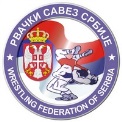 